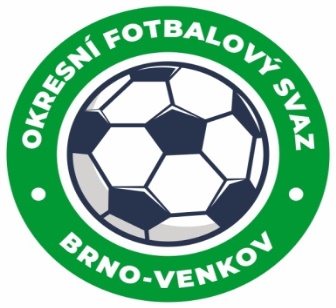 NOMINAČNÍ LISTINAžákovských výběrů dívek OFS Brno – venkovAkce:                               Přípravný kemp výběrů OFS dívkyMísto, datum a čas srazu: ZŠ Novolíšenská, Novolíšenská 2411 Brno-Líšeň, 						16.1.2022 16:00Ukončení akce:                                        16.1.2022 18:30                        Nominační listina dívky 2010 a mladšíNováková Natálie                                           	RosiceMalatová Melanie                                           	RosiceSoustružníková Adriana                                 	RosiceCoufalová Bára                                              	IvančiceJarníková Kamila                                           	Újezd u BrnaLudvíková Klára                                             	MedlovVysloužilová Hana                                         	TěšanyŠtelclová Sabina                                            	TěšanyPláteníková Nella                                           	TěšanyŠikulová Tereza                                             	KuřimGrossová Kateřina                                         	PopůvkyDvořáčková Lucie                                          	Babice n. SvitavouŠevčíková Barbora                                        	Babice n. SvitavouKotková Zuzana                                            	Mokrá-HorákovNeckářová Viktorie                                        	Ochoz u BrnaKrištofová Eliška                                            	StřeliceKnoblichová Laura                                         	RajhradiceZábojníková Laura                                         	RajhradiceBednářová Petra                                            	ŘíčanyKuchyňková Barbora                                     	Veverská BítýškaŠevelová Šárka                                          	Moravské BránicePetláková Lucie                                          	TěšanyFriedrihová Anna                                        	Hrušovany u BrnaKvasnicová Karolína                                   	Rosice Za účast hráčů na srazu odpovídají mateřské oddíly.V případě neomluvené neúčasti nominovaných hráčů se klub vystavuje postihu dle článku 17 bod 3 RFS !Nominované hráčky předloží: potvrzení o antigenním testu (čestné prohlášení), nebo výsledek PCR testu!!!!!!!!Nominované hráčky si sebou vezmou věci na trénink na hřiště s UT (nafukovací hala s umělou trávou) a věci osobní hygieny!!!Omluvy telefonicky na číslo: 702 164 364 – Petr SoustružníkOmluvy písemně na email: soustruznik.gtmofs@post.czV Brně :  6.1.2022                        Petr Soustružník                                                           Jan Zycháčekpředseda KM OFS Brno - venkov		         	         předseda VV OFS Brno - venkovZa správnost:		                Libor Charvát                                                 sekretář OFS Brno - venkov		